THEMATIC FOCUS  “Self-inflicted alienation versus social-inflicted alienation”American LiteratureDirections Part One (Blog):  You will read The Scarlet Letter by Nathaniel Hawthorne and The Catcher in the Rye by J.D. Salinger.  Both are available in the WRHS library.  For each book, you are required to participate in a weekly blog.  We will begin blogging about The Scarlet Letter on June 17th.  The blog about The Catcher in the Rye will begin on July 8th.  Make sure to plan your reading schedule accordingly.  All blogs are posted on my webpage http://mrsstognersaplanguageandcomp.weebly.com/ Specific requirements about the blog will be posted on this page at the beginning of June.  Each student is required to post a certain number of posts to the blog and will be graded according to thoughtfulness, knowledge of the text, and the complexity of the level of discussion. Blogs are an ongoing assignment and cannot be made up.  If you do not participate in the blog, you will receive a 0 for Part One of the summer reading assignment. (200 points)There will also be a 60 question objective test (60 points) on the books on the second day of school.  Part Two:  Using the Internet, browse through reputable websites that have either speeches or academic articles, I recommend www.AmericanRhetoric.com .  Skim through the websites and select two articles or speeches that you feel would supplement or expand our discussion of “alienation.”  Print a copy of each.  Highlight and/or annotate both articles in detail.  Then, type a one page summary of each article (MLA format).   You will turn in a total of two articles and two summaries.    (50 points for each article)*The novels, along with the printed articles, will be used for additional assignments, including a PowerPoint presentation, during the first two weeks of school.  Note:  Your summer reading assignment totaling 360 points, will be worth as much as 25% of your first quarter grade.  Part Three: Finally organize your articles and summaries in a small folder, and turn them in on the first day of school.  Include a typed cover page (in MLA format) and a typed table of contents.  Please note that late assignments or untyped assignments will not be accepted (no exceptions and no excuses).  Be sure to not use any summary-type websites including Spark Notes and Wikipedia, or to plagiarize in any way.  Plagiarism will result in a “0.”  I need to know what your capabilities are.  I will be available most of the summer through email or the website, so please feel free to contact me at bstogner@musd.net .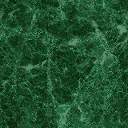 